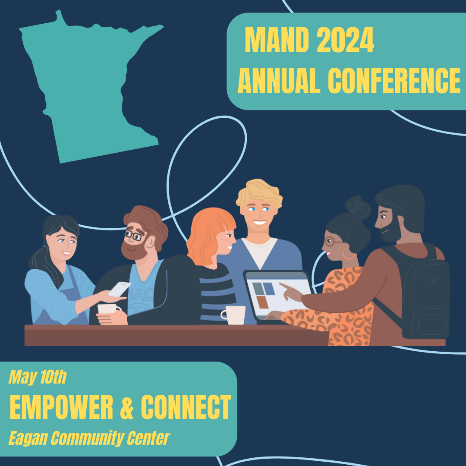 MAND 2024 ANNUAL CONFERENCEVENDOR OPPORTUNITIESMay 10, 2024 ● Eagan Community CenterSPONSORSHIP OPPORTUNITIESLunch Sponsor (1 available)		$6,000Happy Hour Sponsor (1 available)	$4,000Breakfast Sponsor (1 available)		$3,000Break Sponsor (1 available)		$1,500 If you are interested in an add-on opportunity to sponsor a speaker (honorarium/travel) or a more customized sponsorship opportunity, let’s talk!  EXHIBITING OPPORTUNITIESEntire Conference				$300 For Profit/$250 NonprofitAdditional Attendee Meal Ticket		$45PRINTED PROGRAM ADVERTISINGFull Page	$300½ Page	$150¼ Page	$ 75SPONSOR/EXHIBITOR RECOGNITIONQUESTIONS? Contact Sara Sternberger, Executive Director at mand@eatrightmn.orgCONTRIBUTIONLEVELEXHIBIT SPACEMEAL TICKETSMAIN STAGE INTROPROGRAM ADSOTHER PRINTED MATERIALS/SOCIAL MEDIA$6,000Yes4YesFull pageYes$4,000Yes3Yes½ pageYes$3,000Yes2Yes½ pageYes$1,500Yes2Yes¼ pageYesExhibitor 1 DayYes1YesIn-Kind DonationsYes